У складу с чл. 3. Правилника о дисциплинској и материјалној одговорности ученика Техничке школе ,, Иван Сарић '' у Суботици обавештавам Вас да ученик _______________________ закључно са даном _______________ год. има ______  неоправданих изостанака.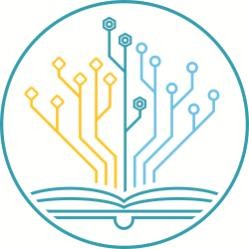 Према именованом ученику појачава се васпитни рад активностима : __________________________________________________________________________уз обавезно учешће родитеља,који је ће се лично или телефонским путем информисати о ученику код одељењског старешине у договореним терминима.Родитељ односно други законски заступник ученика одговоран је према чл.84. став 1.тачка 2) Закона о основама система образовања и васпитања за редовно похађање наставе.У Суботици, дана: 	 год.У складу с чл. 3. Правилника о дисциплинској и материјалној одговорности ученика Техничке школе ,, Иван Сарић '' у Суботици обавештавам Вас да ученик _______________________ закључно са даном _______________ год. има ______  неоправданих изостанака.Према именованом ученику појачава се васпитни рад активностима : __________________________________________________________________________уз обавезно учешће родитеља,који је ће се лично или телефонским путем информисати о ученику код одељењског старешине у договореним терминима.Родитељ односно други законски заступник ученика одговоран је према чл.84. став 1.тачка 2) Закона о основама система образовања и васпитања за редовно похађање наставе.У Суботици, дана: 	 год.ТЕХНИЧKА ШKОЛА ,, ИВАН САРИЋ '', СУБОТИЦА	ВДП-ОНООбавештење о неоправданим изостанцимаРодитељ/други законски заступник:Одељењски старешина:ТЕХНИЧKА ШKОЛА ,, ИВАН САРИЋ '', СУБОТИЦА	ВДП-ОНООбавештење о неоправданим изостанцимаРодитељ/други законски заступник:Одељењски старешина: